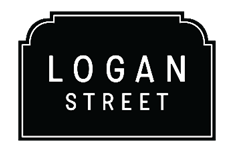 BEVERAGE PACKAGES: LOGAN STREET RESTAURANT Guests can choose a package or can choose NO package and order per consumption.Option 1:  Beer and Wine $25 pp2 Rotating Beers, Carboy Wines and House SparklingWine Includes:  Carboy White Rotating, Carboy Rose, Carboy Red RotatingOption 2: Open Bar with basic house spirits and mixers $35 ppWell VodkaWell RumWell TequilaWell WhiskeyWell GinCarboy WinesRotating BeersOption 3: Open Bar w. Classic cocktails and Premium Spirits $45Premium Vodkas, Gin, Tequila, Rum and Bourbon and Specialty cocktailsCarboy Wines2 Beers RotatingOptional Additions to packages above:Group Wine Tasting: $15ppThis is our introductory tasting experience that you can include in your party. Guests will be treated to a 30 minute tasting of 3 selected Carboy wines hosted by one of our wine specialists. We’ll discuss the wine, our history, and the basics of the winemaking process.  Note: Additional wine specialist fee $50. Alcohol Packages are for a 3-hour period of time.  After the initial 3 hours, additional drinks will be rung in on a per consumption basis.  *Liquor, beer and wine selections may be subject to change*